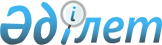 О внесении изменения в решение маслихата города Астаны от 21 декабря 2009 года N 284/42-IV "О бюджете города Астаны на 2010-2012 годы"
					
			Утративший силу
			
			
		
					Решение маслихата города Астаны от 5 мая 2010 года N 352/47-IV. Зарегистрировано Департаментом юстиции города Астаны 27 мая 2010 года N 632. Утратило силу решением маслихата города Астаны от 12 мая 2011 года № 449/62-IV

      Сноска. Утратило силу решением маслихата города Астаны от 12.05.2011 № 449/62-IV.      В соответствии с пунктом 2 статьи 106 Бюджетного кодекса Республики Казахстан от 4 декабря 2008 года и статьей 6 Закона Республики Казахстан от 23 января 2001 года "О местном государственном управлении и самоуправлении в Республике Казахстан", маслихат города Астаны РЕШИЛ:



      1. Внести в решение маслихата города Астаны от 21 декабря 2009 года № 284/42-IV "О бюджете города Астаны на 2010-2012 годы" (зарегистрировано в Реестре государственной регистрации нормативных правовых актов от 19 января 2010 года за № 610, опубликовано в газетах "Астана ақшамы" от 21 января 2010 года № 6, "Вечерняя Астана" от 21 января 2010 года № 8) следующее изменение:



      1) приложение 1 к указанному решению изложить в новой редакции согласно приложению 1 к настоящему решению.



      2. Настоящее решение вводится в действие с 1 января 2010 года.      Председатель сессии

      маслихата города Астаны                    Ю. Келигов      Секретарь

      маслихата города Астаны                    В. Редкокашин      СОГЛАСОВАНО:

      Начальник ГУ

      "Управление экономики и

      бюджетного планирования города Астаны"

      (УЭ и БП)                                  Б. Сағын

                                       Приложение 1

                              к решению маслихата города Астаны

                               от 5 мая 2010 года № 352/47-IV                                       Приложение 1

                              к решению маслихата города Астаны

                             от 21 декабря 2009 года № 284/42-IV                    Бюджет города Астаны на 2010 год      Секретарь маслихата города Астаны          В. Редкокашин
					© 2012. РГП на ПХВ «Институт законодательства и правовой информации Республики Казахстан» Министерства юстиции Республики Казахстан
				КатегорияКатегорияКатегорияКатегорияСумма

тыс. тенгеКлассКлассКлассСумма

тыс. тенгеПодклассПодклассСумма

тыс. тенгеНаименованиеСумма

тыс. тенгеI. Доходы242 703 213,01Налоговые поступления57 674 666,001Подоходный налог25 119 053,02Индивидуальный подоходный налог25 119 053,003Социальный налог20 612 205,01Социальный налог20 612 205,004Налоги на собственность8 413 379,01Налоги на имущество6 081 123,03Земельный налог1 053 955,04Налог на транспортные средства1 278 301,005Внутренние налоги на товары, работы и услуги2 161 059,02Акцизы109 061,03Поступления за использование природных и других

ресурсов1 193 023,04Сборы за ведение предпринимательской и

профессиональной деятельности729 531,05Налог на игорный бизнес129 444,007Прочие налоги307,01Прочие налоги307,008Обязательные платежи, взимаемые за совершение

юридически значимых действий и (или) выдачу

документов уполномоченными на то

государственными органами или должностными

лицами1 368 663,01Государственная пошлина1 368 663,02Неналоговые поступления1 315 356,001Доходы от государственной собственности173 437,01Поступления части чистого дохода

государственных предприятий16 227,03Дивиденды на государственные пакеты акций,

находящиеся в государственной собственности38 520,05Доходы от аренды имущества, находящегося

в государственной собственности68 100,07Вознаграждения по кредитам, выданным

из государственного бюджета50 590,002Поступления от реализации товаров (работ,

услуг) государственными учреждениями,

финансируемыми из государственного бюджета50,01Поступления от реализации товаров (работ,

услуг) государственными учреждениями,

финансируемыми из государственного бюджета50,003Поступления денег от проведения государственных

закупок, организуемых государственными

учреждениями, финансируемыми из

государственного бюджета10,01Поступления денег от проведения государственных

закупок, организуемых государственными

учреждениями, финансируемыми из

государственного бюджета10,004Штрафы, пеня, санкции, взыскания, налагаемые

государственными учреждениями, финансируемыми

из государственного бюджета, а также

содержащимися и финансируемыми из бюджета

(сметы расходов) Национального Банка Республики

Казахстан1 117 532,01Штрафы, пеня, санкции, взыскания, налагаемые

государственными учреждениями, финансируемыми

из государственного бюджета, а также

содержащимися и финансируемыми из бюджета

(сметы расходов) Национального Банка Республики

Казахстан за исключением поступлений от

организаций нефтяного сектора1 117 532,006Прочие неналоговые поступления24 327,01Прочие неналоговые поступления24 327,03Поступления от продажи основного капитала13 332 886,001Продажа государственного имущества,

закрепленного за государственными учреждениями12 172 300,01Продажа государственного имущества,

закрепленного за государственными учреждениями12 172 300,003Продажа земли и нематериальных активов1 160 586,01Продажа земли 1 100 000,02Продажа нематериальных активов60 586,04Поступления трансфертов170 380 305,002Трансферты из вышестоящих органов

государственного управления170 380 305,01Трансферты из республиканского бюджета170 380 305,0Функциональная группаФункциональная группаФункциональная группаФункциональная группаСумма

тыс. тенгеАдминистратор бюджетных программАдминистратор бюджетных программАдминистратор бюджетных программСумма

тыс. тенгеПрограммаПрограммаСумма

тыс. тенгеНаименованиеСумма

тыс. тенгеII. ЗАТРАТЫ245 096 880,401Государственные услуги общего характера2 478 425,0111Аппарат маслихата города республиканского

значения, столицы76 594,0001Услуги по обеспечению деятельности маслихата

города республиканского значения, столицы75 094,0004Материально-техническое оснащение

государственных органов1 500,0121Аппарат акима города республиканского

значения, столицы1 416 188,0001Услуги по обеспечению деятельности акима

города республиканского значения, столицы479 982,0002Создание информационных систем295 291,0005Организация деятельности центров

обслуживания населения по предоставлению

государственных услуг физическим и

юридическим лицам по принципу "одного окна"640 915,0123Аппарат акима района в городе, города

районного значения, поселка, аула (села),

аульного (сельского) округа474 964,0001Услуги по обеспечению деятельности акима

района в городе, города районного значения,

поселка, аула (села), аульного (сельского)

округа 459 370,0023Материально-техническое оснащение

государственных органов15 594,0356Управление финансов города республиканского

значения, столицы270 574,0001Услуги по реализации государственной

политики в области исполнения местного

бюджета и управления коммунальной

собственностью190 997,0003Проведение оценки имущества в целях

налогообложения6 188,0004Организация работы по выдаче разовых талонов

и обеспечение полноты сбора сумм от

реализации разовых талонов46 944,0010Организация приватизации коммунальной

собственности12 945,0011Учет, хранение, оценка и реализация

имущества, поступившего в коммунальную

собственность13 500,0357Управление экономики и бюджетного

планирования города республиканского

значения, столицы240 105,0001Услуги по реализации государственной

политики в области формирования и развития

экономической политики, системы

государственного планирования и управления

города республиканского значения, столицы240 105,002Оборона162 240,02350Управление по мобилизационной подготовке,

гражданской обороне, организации

предупреждения и ликвидации аварий и

стихийных бедствий города республиканского

значения, столицы162 240,0001Услуги по реализации государственной

политики на местном уровне в области

мобилизационной подготовки, гражданской

обороны, организации предупреждения и

ликвидации аварий и стихийных бедствий44 202,02350003Мероприятия в рамках исполнения всеобщей

воинской обязанности15 347,02350004Мероприятия гражданской обороны города

республиканского значения, столицы29 753,02350005Мобилизационная подготовка и мобилизация

города республиканского значения, столицы22 147,02350006Предупреждение и ликвидация чрезвычайных

ситуаций масштаба города республиканского

значения, столицы28 726,0007Подготовка территориальной обороны и

территориальная оборона города

республиканского значения, столицы22 065,003Общественный порядок, безопасность,

правовая, судебная, уголовно-исполнительная

деятельность5 279 672,03352Исполнительный орган внутренних дел,

финансируемый из бюджета города

республиканского значения, столицы4 845 282,03352001Услуги по реализации государственной

политики в области обеспечения охраны

общественного порядка и безопасности на

территории города республиканского значения,

столицы3 939 296,03352002Организация работы медвытрезвителей и

подразделений полиции, организующих работу

медвытрезвителей 40 695,03352003Поощрение граждан, участвующих в охране

общественного порядка13 000,0004Реализация региональной программы "Астана -

город без наркотиков"12 792,0007Капитальный ремонт зданий, помещений и

сооружений государственных органов40 083,0008Материально-техническое оснащение

государственных органов463 000,0011Организация временной изоляции, адаптации и

реабилитации несовершеннолетних41 996,0012Услуги по размещению лиц, не имеющих

определенного места жительства и документов42 472,0013Организация содержания лиц, арестованных

в административном порядке18 329,0015Обеспечение охраны общественного порядка во

время проведений мероприятий международного

значения за счет целевых трансфертов из

республиканского бюджета231 214,0016Проведение операции "Мак" за счет целевых

трансфертов из республиканского бюджета2 405,03368Управление пассажирского транспорта и

автомобильных дорог города республиканского

значения, столицы298 367,03368007Обеспечение безопасности дорожного движения

в населенных пунктах298 367,03373Управление строительства города

республиканского значения, столицы136 023,03373004Развитие объектов органов внутренних дел136 023,004Образование27 730 188,44123Аппарат акима района в городе, города

районного значения, поселка, аула (села),

аульного (сельского) округа6 590 108,04123004Поддержка организаций дошкольного воспитания

и обучения2 582 209,0018Капитальный, текущий ремонт объектов

образования в рамках реализации стратегии

региональной занятости и переподготовки

кадров4 007 899,0352Исполнительный орган внутренних дел,

финансируемый из бюджета города

республиканского значения, столицы6 314,0006Повышение квалификации и переподготовка

кадров6 314,0353Управление здравоохранения города

республиканского значения, столицы384 784,0003Повышение квалификации и переподготовка

кадров137 600,0043Подготовка специалистов в организациях

технического и профессионального,

послесреднего образования205 309,0044Оказание социальной поддержки обучающимся по

программам технического и профессионального,

послесреднего образования41 875,0359Управление туризма, физической культуры и

спорта города республиканского значения,

столицы606 028,0006Дополнительное образование для детей и

юношества по спорту606 028,0360Управление образования города

республиканского значения, столицы11 199 468,0001Услуги по реализации государственной

политики на местном уровне в области

образования127 442,0003Общеобразовательное обучение7 163 183,0004Общеобразовательное обучение по специальным

образовательным программам107 778,0005Общеобразовательное обучение одаренных детей

в специализированных организациях

образования113 078,0006Информатизация системы образования в

государственных учреждениях образования

города республиканского значения, столицы5 392,0007Приобретение и доставка учебников,

учебно-методических комплексов для

государственных учреждений образования

города республиканского значения, столицы147 424,0008Дополнительное образование для детей364 467,0009Проведение школьных олимпиад, внешкольных

мероприятий и конкурсов масштаба города

республиканского значения, столицы41 703,0010Капитальный, текущий ремонт объектов

образования в рамках реализации стратегии

региональной занятости и переподготовки

кадров892 205,0012Повышение квалификации и переподготовка

кадров47 018,0013Обследование психического здоровья детей и

подростков и оказание

психолого-медико-педагогической

консультативной помощи населению28 754,0014Реабилитация и социальная адаптация детей и

подростков с проблемами в развитии24 911,0024Подготовка специалистов в организациях

технического и профессионального образования1 601 033,0029Методическая работа33 901,0060Подготовка и переподготовка кадров501 179,0373Управление строительства города

республиканского значения, столицы8 943 486,4037Строительство и реконструкция объектов

образования8 943 486,405Здравоохранение22 477 386,8353Управление здравоохранения города

республиканского значения, столицы11 685 737,0001Услуги по реализации государственной

политики на местном уровне в области

здравоохранения98 329,0002Капитальный, текущий ремонт объектов

здравоохранения в рамках реализации

стратегии региональной занятости и

переподготовки кадров501 063,0005Производство крови, ее компонентов и

препаратов для местных организаций

здравоохранения376 852,0006Услуги по охране материнства и детства181 835,0007Пропаганда здорового образа жизни97 767,0008Реализация мероприятий по профилактике и борьбе со СПИД в Республике Казахстан139 054,0009Оказание медицинской помощи лицам,

страдающим туберкулезом, инфекционными,

психическими заболеваниями и расстройствами1 998 088,0010Оказание амбулаторно-поликлинической помощи

населению за исключением медицинской помощи,

оказываемой из средств республиканского

бюджета3 457 277,0011Оказание скорой медицинской помощи и

санитарная авиация860 912,0013Проведение патологоанатомического вскрытия103 584,0014Обеспечение лекарственными средствами и

специализированными продуктами детского и

лечебного питания отдельных категорий

населения на амбулаторном уровне856 141,0016Обеспечение граждан бесплатным или льготным

проездом за пределы населенного пункта на

лечение2 350,0017Приобретение тест-систем для проведения

дозорного эпидемиологического надзора889,0018Информационно-аналитические услуги в области

здравоохранения68 031,0019Обеспечение больных туберкулезом

противотуберкулезными препаратами54 553,0020Обеспечение больных диабетом

противодиабетическими препаратами139 076,0021Обеспечение онкологических больных

химиопрепаратами95 064,0022Обеспечение больных с почечной

недостаточностью лекарственными средствами,

диализаторами, расходными материалами и

больных после трансплантации почек

лекарственными средствами194 439,0026Обеспечение факторами свертывания крови при

лечении взрослых, больных гемофилией50 399,0027Централизованный закуп вакцин и других

медицинских иммунобиологических препаратов

для проведения иммунопрофилактики населения236 296,0028Содержание вновь вводимых объектов

здравоохранения1 673 833,0029Базы спецмедснабжения города

республиканского значения, столицы48 212,0032Капитальный ремонт зданий, помещений и

сооружений медицинских организаций

здравоохранения66 632,0033Материально-техническое оснащение

медицинских организаций здравоохранения366 241,0036Обеспечение тромболитическими препаратами

больных с острым инфарктом миокарда18 823,0373Управление строительства города

республиканского значения, столицы10 791 649,8038Строительство и реконструкция объектов

здравоохранения10 791 649,806Социальная помощь и социальное обеспечение4 004 173,0123Аппарат акима района в городе, города

районного значения, поселка, аула (села),

аульного (сельского) округа56 249,0003Оказание социальной помощи нуждающимся

гражданам на дому56 249,0355Управление занятости и социальных программ

города республиканского значения, столицы3 414 525,0001Услуги по реализации государственной

политики на местном уровне в области

обеспечения занятости и реализации

социальных программ для населения135 810, 0002Предоставление специальных социальных услуг для престарелых и инвалидов в медико-социальных учреждениях (организациях) общего типа364 460, 0003Программа занятости461 931,0005Капитальный, текущий ремонт объектов

социального обеспечения в рамках реализации

стратегии региональной занятости и

переподготовки кадров131 131, 0006Государственная адресная социальная помощь45 653,0007Жилищная помощь68 364,0008Социальная помощь отдельным категориям

нуждающихся граждан по решениям местных

представительных органов1 226 542,0009Социальная поддержка инвалидов115 707,0012Государственные пособия на детей до 18 лет20 461,0013Оплата услуг по зачислению, выплате и

доставке пособий и других социальных выплат2 996, 0015Обеспечение нуждающихся инвалидов

обязательными гигиеническими средствами,

предоставление социальных услуг

индивидуального помощника для инвалидов

первой группы, имеющих затруднение в

передвижении, и специалиста жестового языка

для инвалидов по слуху в соответствии с

индивидуальной программой реабилитации

инвалида130 288,0016Социальная адаптация лиц, не имеющих

определенного местожительства72 806,0019Размещение государственного социального

заказа в неправительственном секторе за счет

целевых трансфертов из республиканского

бюджета32 105,0020Предоставление специальных социальных услуг

для инвалидов с психоневрологическими

заболеваниями, в психоневрологических

медико-социальных учреждениях (организациях)230 691,0022Предоставление специальных социальных услуг

для детей-инвалидов с психоневрологическими

патологиями в детских психоневрологических

медико-социальных учреждениях (организациях)274 446,0024Обеспечение проезда участникам и инвалидам

Великой Отечественной войны по странам

Содружества Независимых Государств, по

территории Республики Казахстан, а также

оплаты им и сопровождающим их лицам расходов

на питание, проживание, проезд для участия в

праздничных мероприятиях в городах Москва,

Астана к 65-летию Победы в Великой

Отечественной войне11 987,0025Выплата единовременной материальной помощи

участникам и инвалидам Великой Отечественной

войны, а также лицам, приравненным к ним,

военнослужащим, в том числе уволенным в

запас (отставку), проходившим военную службу

в период с 22 июня 1941 года по 3 сентября

1945 года в воинских частях, учреждениях, в

военно-учебных заведениях, не входивших в

состав действующей армии, награжденным

медалью "За победу над Германией в Великой

Отечественной войне 1941-1945 гг." или

медалью "За победу над Японией",

проработавшим (прослужившим) не менее шести

месяцев в тылу в годы Великой Отечественной

войны к 65-летию Победы в Великой

Отечественной Войне88 563,0027Материально-техническое оснащение

государственных органов584,0360Управление образования города

республиканского значения, столицы529 105,0016Социальное обеспечение сирот, детей,

оставшихся без попечения родителей428 306,0017Социальная поддержка обучающихся и

воспитанников организаций образования очной

формы обучения100 799,0373Управление строительства города

республиканского значения, столицы4 294,0039Строительство и реконструкция объектов

социального обеспечения4 294,007Жилищно-коммунальное хозяйство95 323 452,9123Аппарат акима района в городе, города районного значения, поселка, аула (села), аульного (сельского) округа11 232 700, 0008Освещение улиц населенных пунктов642 769,0009Обеспечение санитарии населенных пунктов4 873 155,0010Содержание мест захоронений и погребение

безродных24 059,0011Благоустройство и озеленение населенных

пунктов3 486 827,0015Ремонт инженерно-коммуникационной

инфраструктуры и благоустройство населенных

пунктов в рамках реализации стратегии

региональной занятости и переподготовки

кадров2 205 890,0371Управление энергетики и коммунального

хозяйства города республиканского значения,

столицы42 275 819,7001Услуги по реализации государственной

политики на местном уровне в области

энергетики и коммунального хозяйства122 200,0005Развитие коммунального хозяйства18 584 971,9006Функционирование системы водоснабжения и

водоотведения157 706,0007Развитие системы водоснабжения17 706 900,0008Развитие, обустройство и (или) приобретение

инженерно-коммуникационной инфраструктуры5 115 295,8015Развитие инженерно-коммуникационной

инфраструктуры и благоустройство населенных

пунктов в рамках реализации стратегии

региональной занятости и переподготовки

кадров588 746,0373Управление строительства города

республиканского значения, столицы39 623 287,2012Строительство и (или) приобретение жилья

государственного коммунального жилищного

фонда19 674 603, 0013Развитие благоустройства города4 653 757,2017Развитие, обустройство и (или) приобретение

инженерно-коммуникационной инфраструктуры15 000,0019Строительство жилья13 217 826,3042Развитие инженерно-коммуникационной

инфраструктуры и благоустройство населенных

пунктов в рамках реализации стратегии

региональной занятости и переподготовки

кадров2 062 100, 0374Управление жилья города республиканского

значения, столицы2 191 646,0001Услуги по реализации государственной

политики на местном уровне по вопросам жилья60 069, 0003Обеспечение жильем отдельных категорий

граждан10 000,0005Изъятие, в том числе путем выкупа, земельных

участков для государственных надобностей и

связанное с этим отчуждение недвижимого

имущества1 811 560,0006Организация сохранения государственного

жилищного фонда208 555,0011Выкуп земельных участков под строительство

дипломатических представительств иностранных

государств101 462,008Культура, спорт, туризм и информационное

пространство17 779 046,3358Управление архивов и документации города

республиканского значения, столицы81 858,0001Услуги по реализации государственной

политики на местном уровне по управлению

архивным делом33 009,0002Обеспечение сохранности архивного фонда48 849,0359Управление туризма, физической культуры и

спорта города республиканского значения,

столицы1 812 667,0001Услуги по реализации государственной

политики на местном уровне в сфере туризма,

физической культуры и спорта49 075,0002Капитальный, текущий ремонт объектов спорта

в рамках реализации стратегии региональной

занятости и переподготовки кадров128 291,0003Проведение спортивных соревнований на уровне

города республиканского значения, столицы54 840,0004Подготовка и участие членов сборных команд

города республиканского значения, столицы по

различным видам спорта на республиканских и

международных спортивных соревнованиях1 530 185,0013Регулирование туристской деятельности50 276,0361Управление культуры города республиканского

значения, столицы3 131 735,0001Услуги по реализации государственной

политики на местном уровне в области

культуры72 940,0003Поддержка культурно-досуговой работы1 793 426,0005Обеспечение сохранности историко-культурного

наследия и доступа к ним219 901,0006Капитальный, текущий ремонт объектов

культуры в рамках реализации стратегии

региональной занятости и переподготовки

кадров191 035,0007Поддержка театрального и музыкального

искусства747 340,0009Обеспечение функционирования городских

библиотек107 093,0362Управление внутренней политики города

республиканского значения, столицы879 051,0001Услуги по реализации государственной,

внутренней политики на местном уровне281 693,0003Реализация региональных программ в сфере

молодежной политики81 330,0005Услуги по проведению государственной

информационной политики через газеты и

журналы321 000,0006Услуги по проведению государственной

информационной политики через

телерадиовещание195 028,0363Управление по развитию языков города

республиканского значения, столицы136 746,0001Услуги по реализации государственной

политики на местном уровне в области

развития языков41 187,0002Развитие государственного языка и других

языков народа Казахстана95 559,0373Управление строительства города

республиканского значения, столицы11 736 989,3014Развитие объектов культуры1 761 593,7015Развитие объектов спорта9 975 395,609Топливно-энергетический комплекс и

недропользование34 304 638,7371Управление энергетики и коммунального

хозяйства города республиканского значения,

столицы34 304 638,7009Проведение ремонтно-восстановительных работ

кабелей электроснабжения за счет целевых

трансфертов из республиканского бюджета482 300,0012Развитие теплоэнергетической системы33 822 338,710Сельское, водное, лесное, рыбное хозяйство,

особо охраняемые природные территории,

охрана окружающей среды и животного мира,

земельные отношения880 217,0351Управление земельных отношений города

республиканского значения, столицы70 725,0001Услуги по реализации государственной

политики в области регулирования земельных

отношений на территории города

республиканского значения, столицы61 595,0004Организация работ по зонированию земель9 130,0354Управление природных ресурсов и

регулирования природопользования города

республиканского значения, столицы761 730,0001Услуги по реализации государственной

политики в сфере охраны окружающей среды на

местном уровне43 647,0004Мероприятия по охране окружающей среды605 700,0005Развитие объектов охраны окружающей среды112 383,0375Управление сельского хозяйства города

республиканского значения, столицы47 762,0001Услуги по реализации государственной

политики на местном уровне в сфере сельского

хозяйства28 738,0004Государственная поддержка повышения

урожайности и качества производимых

сельскохозяйственных культур4 152,0008Организация санитарного убоя больных

животных9 303,0015Материально-техническое оснащение

государственных органов268,0016Проведение противоэпизоотических мероприятий1 630,0020Удешевление стоимости горюче-смазочных

материалов и других товарно-материальных

ценностей, необходимых для проведения

весенне-полевых и уборочных работ1 671,0021Мероприятия по борьбе с вредными организмами

сельскохозяйственных культур2 000,011Промышленность, архитектурная,

градостроительная и строительная

деятельность2 860 291,1365Управление архитектуры и градостроительства

города республиканского значения, столицы682 158,0001Услуги по реализации государственной

политики в сфере архитектуры и

градостроительства на местном уровне51 104,0002Разработка генеральных планов застройки

населенных пунктов631 054,0366Управление государственного

архитектурно-строительного контроля города

республиканского значения, столицы72 966,0001Услуги по реализации государственной

политики на местном уровне в сфере

государственного архитектурно-строительного

контроля72 966,0371Управление энергетики и коммунального

хозяйства города республиканского значения,

столицы2 019 288,1040Развитие индустриально-инновационной

инфраструктуры в рамках направления «Инвестор

- 2020»2 019 288,1373Управление строительства города

республиканского значения, столицы85 879,0001Услуги по реализации государственной политики

на местном уровне в области строительства85 879,012Транспорт и коммуникации20 695 760,0368Управление пассажирского транспорта и

автомобильных дорог города республиканского

значения, столицы20 695 760,0001Услуги по реализации государственной политики

в области транспорта и коммуникаций на

местном уровне75 654,0002Развитие транспортной инфраструктуры14 136 293,0003Обеспечение функционирования автомобильных

дорог, улиц города Астаны и Алматы6 346 187,0005Организация пассажирских перевозок по

социально значимым внутренним сообщениям137 626,013Прочие1 625 590,0356Управление финансов города республиканского

значения, столицы1 303 052,0013Резерв местного исполнительного органа города

республиканского значения, столицы1 303 052,0357Управление экономики и бюджетного

планирования города республиканского

значения, столицы134 621,0003Разработка технико-экономического обоснования

местных бюджетных инвестиционных проектов и

концессионных проектов и проведение его

экспертизы134 621,0364Управление предпринимательства и

промышленности города республиканского

значения, столицы106 773,0001Услуги по реализации государственной политики

на местном уровне в области развития

предпринимательства и промышленности95 482,0003Поддержка предпринимательской деятельности7 471,0007Реализация Стратегии

индустриально-инновационного развития3 820,0372Услуги по реализации государственной политики

по обеспечению устойчивого роста

конкурентоспособности и повышению имиджа

города Астаны как новой столицы на

международном уровне81 144,0001Обеспечение деятельности Управления по

администрированию специальной экономической

зоны "Астана - новый город"81 144,014Обслуживание долга170 170,0356Управление финансов города республиканского

значения, столицы170 170,0018Обслуживание долга местных исполнительных

органов по выплате вознаграждений и иных

платежей по займам из республиканского

бюджета170 170,015Трансферты9 325 629,2356Управление финансов города республиканского

значения, столицы9 325 629,2006Возврат неиспользованных (недоиспользованных)

целевых трансфертов1 204 317,2007Бюджетные изъятия1 492 718,0024Целевые текущие трансферты в вышестоящие

бюджеты в связи с передачей функций

государственных органов из нижестоящего

уровня государственного управления в

вышестоящий6 578 594,0029Целевые текущие трансферты областным

бюджетам, бюджетам городов Астаны и Алматы в

случаях возникновения чрезывачайных ситуаций

природного и техногенного характера,

угрожающих политической, экономической и

социальной стабильности

административно-территориальной единицы,

жизни и здоровью людей, проведения

мероприятий общереспубликанского либо

международного значения50 000,0III. Чистое бюджетное кредитование-25 000,05Погашение бюджетных кредитов25 000,001Погашение бюджетных кредитов25 000,01Погашение бюджетных кредитов, выданных из

государственного бюджета25 000,0IV. Сальдо по операциям с финансовыми

активами10 307 300,0Приобретение финансовых активов10 307 300,013Прочие10 307 300,0356Управление финансов города республиканского

значения, столицы10 307 300,0012Формирование или увеличение уставного

капитала юридических лиц10 307 300,0V. Дефицит (профицит) бюджета-12 675 967,4VI. Финансирование дефицита

(использование профицита) бюджета 12 675 967,47Поступления займов9 300 000,001Внутренние государственные займы9 300 000,02Договоры займа9 300 000,016Погашение займов-9 173 729,0356Управление финансов города республиканского

значения, столицы-9 173 729,0009Погашение долга местного исполнительного

органа перед вышестоящим бюджетом-9 173 729,0Используемые остатки бюджетных средств12 549 696,4